homework 03: Endogeneity and IV method
内生自变量问题及工具变量法胡华平2023-09-12学生姓名：______________；学生学号：________________；专业班级：_______________问： 你将使用什么编程分析软件完成本次作业？答1： 我选择的分析软件是：________。答2： 我使用的数据集文件名为：________。（学号不在系统里的同学填写此空！）温馨提示：建议大家优先选择R、python、stata。当然，也可以使用Matlab或EViews的编程功能。作业提交作业发布时间：2023-09-12（周二）24:00:00提交截止时间：2023-09-24（周日）24:00:00作业提交材料：（1）根据作业要求，完成Office Word电子文档一份（注意不能是wps文档），提交前请将文件命名为下述格式：lab03_word_张三_2019000001.docx。（2）根据作业要求，完成相关编程分析操作，保存并提交1份原始代码文件（其中10位数字为学生的学号）：如果使用R软件，请将编程代码文件保存并命名为：lab03_code_Rscript_2019000001.r；或者lab03_code_Rmarkdown_2019000001.Rmd。如果使用Python软件，请将编程代码文件保存并命名为：lab03_code_Python_2019000001.py。如果使用Stata软件，请将编程代码文件保存并命名为：lab03_code_Stata_2019000001.do。如果使用Matlab软件，请将编程代码文件保存并命名为：lab03_code_Matlab_2019000001.m。如果使用EViews软件，请将编程代码文件保存并命名为：lab03_code_EViews_2019000001.prg。作业提交方式：按上述要求命名各个文件，然后将全部作业提交材料压缩为zip格式，并命名为：lab03-专业年级-姓名-学号.zip（如：lab03-2023应经-张帅帅-2023120208.zip）发送上述zip文件到电子邮箱：huhuaping01@qq.com。请填写“邮件主题”为：lab03-专业年级-姓名-学号（如：lab03-2023应经-张帅帅-2023120208）。点击发送邮件！你将收到一份邮件已收到的“自动回复”！作业案例Warning: Using `all_of()` outside of a selecting function was deprecated in tidyselect
1.2.0.
ℹ See details at
  <https://tidyselect.r-lib.org/reference/faq-selection-context.html>
This warning is displayed once every 8 hours.
Call `lifecycle::last_lifecycle_warnings()` to see where this warning was
generated.变量说明为了研究居民的工资收入（wage，或对数化的工资lwage）是如何决定的，我们考虑如下所示的一些变量（具体定义见表1）。Table 1: 变量定义及说明数据说明重要说明：每一个同学的数据集都不同。其中acdemic表示学硕学生；major表示专硕学生。数据文件利用学号进行命名，例如card1995_major_2023056341.xlsx。大家根据自己的学号，使用相应的数据集。考虑到部分同学的学号没有在系统里，我虚拟了15个学号（从2022056001-2022056015）。这部分同学可以任意使用其中的一份数据集开始自己的作业。同时，我们给每一个同学分别准备了一份关于工资收入的配套数据集（数据文件名类似如card1995_major_major056341.xlsx），该数据为截面数据（样本量n=3000），下面的图1给出了一个示例。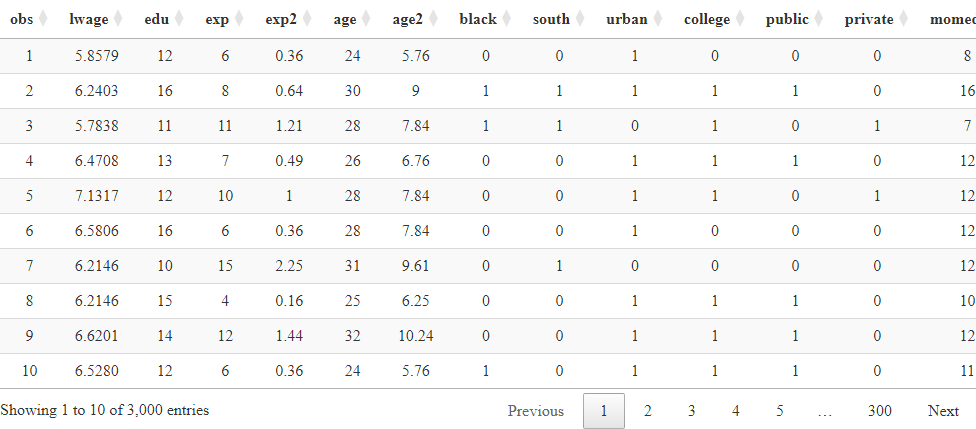 Figure 1: 样本数据集示例 n=3000作业任务任务1：OLS回归分析任务内容： OLS方法作为一种经典估计方法，任何一款编程软件都能在数据集和指定模型下，快速实现OLS参数估计，并报告出分析结果。请你使用自己的编程软件，根据下列多元线性回归模型（见式(1)），利用特定函数命令代码进行快速回归分析，并完成如下相关任务。任务1-1： OLS命令应用给定数据集为dt_card，以及回归模型为mod_ols。根据总体回归模型（见式(1)），请在下面写出你编程软件下快速OLS回归分析的代码命令（一行命令）：答： 代码命令为：温馨提示：例如在R编程软件下，OLS回归分析的函数命令为lm_est <- lm(formula = mod_ols, data = dt_card)。任务1-2： OLS估计结果的整理（1）请你将上述OLS分析报告的估计结果整理成表格形式（具体格式见下面的温馨提示，保留4位小数）。 答： OLS分析报告的表格化整理结果为：温馨提示：例如，线性模型，OLS方法估计结果可以整理为如下表格形式（见表2）：Table 2: OLS估计结果表格化整理演示（2） 使用公式编辑器（或Mathtype软件），将上述分析报告，手动整理成样本回归模型（SRM）的简要报告（四行报告，包括第1行样本回归方程、第2行对应的系数标准误、第3行对应的样本t统计量，以及第4行F检验值、p值、拟合优度等。具体形式见课件及后面提示），将结果填写在下面空白处。答：OLS分析报告的多行式整理结果为：温馨提示：例如，线性模型，OLS方法估计得到的样本回归模型可以整理如下：任务2：一个内生变量且等量工具变量情形下的2SLS分析（edu内生，工具变量为college）任务内容：假如我们认为前述OLS模型（见式(1)）中受教育年数edu为内生自变量，并且认为其他自变量都是外生的。同时，我们选择把附近是否有大学college作为内生自变量edu的一个备选工具变量。请你进行两阶段最小二乘回归（2SLS）分析（具体两阶段模型见下面的式(2)和式(3)），并回答相关问题：任务2-1： 手动分步2SLS法对于上述两阶段关联模型（见式(2)和式(3)），如果你打算自己手动分两步进行工具变量估计（手动两阶段最小二乘法），也即：第一步先用OLS方法估计式(2)，得到；第二步，把之前估计得到的替换为式(3)中的，然后再进行第二阶段的OLS回归。（1）请你写出第一阶段分析的样本回归函数（SRF）的理论表达式，同时将它的OLS估计结果整理成表格形式（具体格式见前面的温馨提示，保留4位小数）。答： 第一阶段分析的样本回归函数（SRF）的理论表达式为：第一阶段OLS估计进行表格化整理后的结果为：（2）请你写出第2阶段分析的样本回归模型（SRM）的理论表达式，同时将它的OLS估计结果整理成表格形式（具体格式见前面的温馨提示，保留4位小数）。答： 第二阶段分析的样本回归模型（SRM）的理论表达式为：第二阶段OLS估计进行表格化整理后的结果为：任务2-2： 快速2SLS法对于上述两阶段关联模型（见式(2)和式(3)），我们也可以使用编程软件内置的命令进行快速2SLS估计，从而同时得到两个回归方程的最终估计结果。（1）根据上述两阶段关联模型（见式(2)和式(3)），请在下面写出你编程软件下快速2SLS回归分析的代码命令：答： 相关代码命令为：温馨提示：例如，两阶段关联模型和，快速2SLS估计的R命令代码如下：# load package
library(systemfit)
# set two models
eq_1 <- edu ~  exp + exp2 + college
eq_2 <- lwage ~ edu + exp + exp2 
sys <- list(eq1 = eq_1, eq2 = eq_2)

# specify the instruments
instr <- ~ exp + exp2 + college

# fit models 
fit.sys <- systemfit(
  formula =  sys, 
  inst = instr, 
  method ="2SLS", 
  data = tbl_reg)（2）请你将上述快速2SLS法估计结果整理成表格形式（具体格式见下面的温馨提示，保留4位小数）。答： 快速2SLS法估计进行表格化整理后的结果为：温馨提示：例如，两阶段关联模型和，快速2SLS估计结果可以整理为如下表格形式（见表3）：Table 3: 快速2SLS估计结果表格化整理演示任务2-3： 两种方法的结果比较通过手动分步2SLS法（见前面任务2-1）和快速2SLS法（见前面任务2-2），我们分别能得到第二阶段的估计结果（也即式(3)）。请你简要说明两种方法得到的结果有什么异同之处？如果有不同之处，主要的原因是什么？答： 两种方法的结果主要异同之处包括：任务3：两个内生变量且等量工具变量情形下的2SLS分析（edu、exp和exp2内生，工具变量为college、age和age2）任务内容：假如我们认为前述OLS模型（见式(1)）存在内生性问题，其中受教育年数edu、工作年数及其平方exp和exp2为内生自变量，并且认为其他自变量都是外生的。同时，我们选择把附近是否有大学college作为内生自变量edu的一个备选工具变量，把年龄及其平方age和age2分别作为exp和exp2的工具变量。请你进行两阶段最小二乘回归（2SLS）分析（具体两阶段模型见下面的式(4)、式(5)、式(6)，以及式(7)），并回答相关问题：任务3-1： 内生性的来源及其可选工具变量对于上述两阶段关联模型（见上面的式(4)、式(5)、式(6)，以及式(7)），请你简要解释为什么工作年数及其平方exp和exp2会产生内生性问题？以及为什么年龄及其平方age和age2可以分别作为它们的可选工具变量？答：任务3-2： 快速2SLS法对于上述两阶段关联模型（见上面的式(4)、式(5)、式(6)，以及式(7)），我们也可以使用编程软件内置的命令进行快速2SLS估计，从而同时得到两个回归方程的最终估计结果。（1）根据上述两阶段关联模型（见上面的式(4)、式(5)、式(6)，以及式(7)），请在下面写出你编程软件下快速2SLS回归分析的代码命令：答：相关代码命令为：（2）请你将上述快速2SLS法估计结果整理成表格形式（具体格式同前面的温馨提示，保留4位小数）。答： 快速2SLS法估计进行表格化整理后的结果为：任务3-3： 内生变量之间的关系根据常识以及前面数据集和变量说明，我们易知：对于大多数人来说，他的教育年数edu和他工作年数exp本身存在一个等式关系：，也即工作年数等于其年龄减去受教育年数（因为大多数人毕业后就会选择去工作）。基于这一事实，请你回答如下问题：（1）结合任务3-2的估计结果，请你分别抄写出第1阶段回归中，教育年数edu回归模型（见式(4)）和工作年数exp回归模型（见式(5)）的相关结果，请你填写完成下表（见表4）（要求：保留4位小数）。答： 完成下表下划线填空即可。其中括号前为估计系数，括号内为估计标准误差，表格补充填写如下（要求：保留4位小数）：Table 4: 请填写回归系数及标准误差（括号内）（2）根据上述填写完整的表格结果（见表4），对于有关变量（black、south、urban、college）的估计结果，你有没有发现什么有趣的结论？为什么会出现这样的结果？对于前面讨论的等式关系（），你认为这是否会导致第1阶段回归中，教育年数edu回归模型（见式(4)）和工作年数exp回归模型（见式(5)）二者之一，必定有一个是多余的？请简要说明你的理由！答：任务4：一个内生变量且富余工具变量情形下的2SLS分析（edu内生，工具变量为public和private）任务内容：这里，假如我们认为前述OLS模型（见式(1)）存在内生性问题，其中受教育年数edu为内生自变量，并且认为其他自变量都是外生的。同时，我们选择把附近是否有公立大学public和附近是否有私立大学private作为内生自变量edu的2个备选工具变量。请你进行两阶段最小二乘回归（2SLS）分析（具体两阶段模型见下面的式(8)和式(9)），并回答相关问题：任务4-1： 多个可选工具变量的关系对于上述两阶段关联模型（见式(8)和式(9)），请你简要解释为什么我们可以把附近是否有公立大学public和附近是否有私立大学private作为内生自变量edu的2个备选工具变量？进一步地，我们能不能将3个外生变量college、public和private同时作为内生自变量edu的备选工具变量，并将三者同时放到第一阶段模型（见式(8)）中去？请简要说明理由！答：任务4-2： 快速2SLS法对于上述两阶段关联模型（见式(8)和式(9)），我们也可以使用编程软件内置的命令进行快速2SLS估计，从而同时得到两个回归方程的最终估计结果。（1）根据上述两阶段关联模型（见式(8)和式(9)），请在下面写出你编程软件下快速2SLS回归分析的代码命令：答：相关代码命令为：（2）请你将上述快速2SLS法估计结果整理成表格形式（具体格式同前面的温馨提示，保留4位小数）。答： 快速2SLS法估计进行表格化整理后的结果为：任务4-3： 不同工具变量选择下的模型比较自此，仅就内生自变量edu而言，我们重点考虑了被调查附近是否有大学（college）以及大学类型（public和private），作为其备选工具变量进行分别进行了2SLS建模分析，并得到了估计结果（分别见任务2-2和任务4-2）。（1）请你对二者的第1阶段回归结果进行分析。其中，edu对college的第一阶段回归模型估计结果（具体见式(2)以及见任务2-2的表格结果）；edu对public和private的第一阶段回归模型估计结果（具体见式(8)以及见任务4-2的表格结果）。你认为被调查者受教育年数edu是如何受到他出生地附近是否有大学college以及大学是哪种类型（public和private）影响的？（要求：对比估计量，并做出说明！）答：（2）进一步地，请你对二者的第2阶段回归结果进行分析。其中，edu对college的第一阶段回归模型估计结果（具体见式(3)以及见任务2-2的表格结果）；edu对public和private的第一阶段回归模型估计结果（具体见式(9)以及见任务4-2的表格结果）。你认为被调查者出生地附近是否有大学college以及大学是哪种类型（public和private），又是如何进一步影响到他的工资收入lwage的？你能得到怎样的结论？（要求：对比估计量，并做出说明！）答：任务5：两个内生变量且富余工具变量情形下的2SLS分析（edu、exp和exp2内生，工具变量为public和private、以及age和age2）任务内容：这里，假如我们认为前述OLS模型（见式(1)）存在内生性问题，其中受教育年数edu、工作年数及其平方exp和exp2为内生自变量，并且认为其他自变量都是外生的。同时，我们选择把附近是否有公立大学public和附近是否有私立大学private作为内生自变量edu的2个备选工具变量；把年龄及其平方age和age2分别作为exp和exp2的工具变量。请你进行两阶段最小二乘回归（2SLS）分析（具体两阶段模型见下面的式(10)、式(11)、式(12)和式(13)），并回答相关问题。任务5-1： 工具变量选择及数量问题对于上述两阶段关联模型（见上面的式(10)、式(11)、式(12)和式(13)），请你回答哪些是内生变量？哪些是外生变量？进一步地，对于我们的实证分析，工具变量是多多益善么？（要求：写出变量名称，做出简要说明）答：任务5-2： 快速2SLS法对于上述两阶段关联模型（见上面的式(10)、式(11)、式(12)和式(13)），我们也可以使用编程软件内置的命令进行快速2SLS估计，从而同时得到两个回归方程的最终估计结果。（1）根据上述两阶段关联模型（见上面的式(10)、式(11)、式(12)和式(13)），请在下面写出你编程软件下快速2SLS回归分析的代码命令：答：相关代码命令为：（2）请你将上述快速2SLS法估计结果整理成表格形式（具体格式同前面的温馨提示，保留4位小数）。答： 快速2SLS法估计进行表格化整理后的结果为：任务5-3： 工作年数是否显著影响工资收入？对于第2阶段回归模型（具体见式(13)及其估计结果（见任务5-2）。请你指出，变量exp和exp2系数估计的t检验结果是否显著（给定）？那么，工作年数是否显著影响工资收入？这与我们的理论或经验相一致么？（要求：对比估计量及显著性检验，并做出说明！）答：任务6：模型综合比较任务内容：至此，我们最终总共得到了五种工资影响因素的分析模型及结果。具体为：模型1：OLS回归，完全不考虑是否有内生性问题。工资影响模型见式(1)，其OLS估计结果见任务1-2。模型2：一个内生变量且等量工具变量2SLS分析。其中考虑了edu内生，并使用工具变量college。工资影响模型见式(3)，其第二阶段估计结果见任务2-3。模型3：2个内生变量且等量工具变量的2SLS分析。其中考虑edu、exp和exp2内生，工具变量为college、age和age2。工资影响模型见式(7)，其第二阶段估计结果见任务3-3。模型4：一个内生变量且富余工具变量的2SLS分析。其中考虑edu内生，工具变量为public和private。工资影响模型见式(9)，其第二阶段估计结果见任务4-2。模型5：两个内生变量且富余工具变量的2SLS分析。考虑edu、exp和exp2内生，工具变量为public和private、以及age和age2。工资影响模型见式(13)，其第二阶段估计结果见任务5-2。任务6-1： 整理不同工资决定模型的结果根据上述五个工资决定模型，以及前面已经完成的估计结果，请你将全部模型结果整理为一张表（具体表格样式见下面的温馨提示）。（要求：仅列出估计系数及对应的标准误）。答： 全部模型结果可以整理为如下的一张表（保留4位小数，表格样式见下面的温馨提示）：温馨提示：以下为整理的结果（见图2），每一列分别与上述五个工资模型（因变量为lwage）的情景相对应。其中，括号前为估计系数，括号内为估计标准误。此表结果和样式仅供参考，具体数值以自己的计算为准。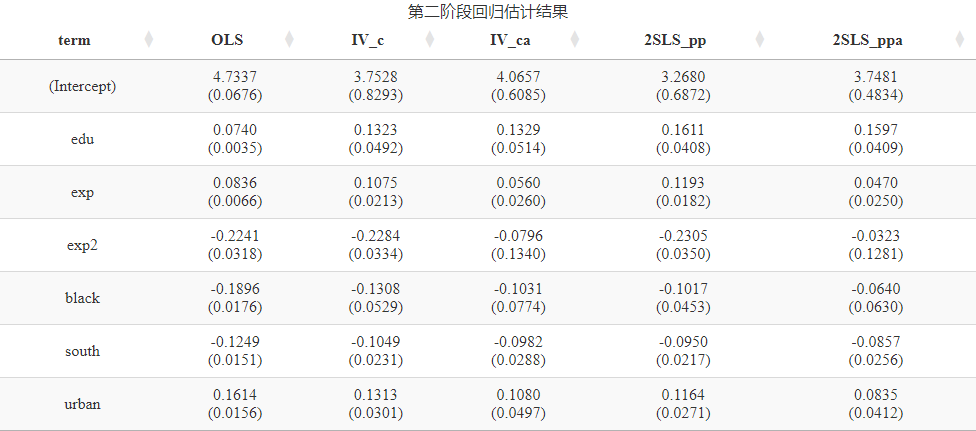 Figure 2: 结果整理的表格样式示例（仅供参考）任务6-2： 对比工资决定模型的估计差异根据上述工资决定模型估计结果的整理，请你依次回答：（1）请简要说明教育年数edu对工资lwage的影响，在五个模型中有什么表现及不同？答：（2）请简要说明是否黑人black对工资lwage的影响，在五个模型中有什么表现及不同？肤色（黑人）对工资的影响真的如大多数模型结果所估计的那么大么？五个模型对这一系数值的估计是稳定和一致的么？答：变量_代码变量_中文定义和取值obs序号序号lwage对数化工资定量变量：取对数后的工资edu受教育年数定量变量：受教育年数（年）exp工作年数定量变量：工作年数(年)exp2工作年数平方定量变量：工作年数平方/100black是否黑人虚拟变量：1=黑人；0=其他south是否南方地区虚拟变量：1=南方地区；0=其他urban是否居住市区虚拟变量：1=居住市区；0=其他college附近是否有大学虚拟变量：1=附近有大学；0=其他public附近是否有公立大学虚拟变量：1=附近有公立大学；0=其他private附近是否有私立大学虚拟变量：1=附近有私立大学；0=其他age年龄定量变量：年龄(年)age2年龄平方定量变量：年龄(年)的平方/100momedu母亲受教育年数定量变量：母亲受教育年数（年）dadedu父亲受教育年数定量变量：父亲受教育年数（年）termestimatestd.errorstatisticp.value(Intercept)4.46850.068765.05380edu0.09320.003626.02370exp0.08980.007112.71060exp2-0.24860.0338-7.36090modeltermestimatestd.errorstatisticp.valueeq1(Intercept)16.57340.170297.39320.0000eq1exp-0.42250.0348-12.13530.0000eq1exp20.02350.17040.13790.8903eq1college0.60020.07887.61680.0000eq2(Intercept)1.65400.58022.85090.0044eq2edu0.25870.03407.60120.0000eq2exp0.15970.01709.40940.0000eq2exp2-0.24880.0442-5.63060.0000解释变量被解释变量edu被解释变量expblack____(____)____(____)south____(____)____(____)urban____(____)____(____)age____(____)____(____)age2____(____)____(____)(Intercept)____(____)____(____)